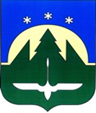 Городской округ Ханты-МансийскХанты-Мансийского автономного округа – ЮгрыДУМА ГОРОДА ХАНТЫ-МАНСИЙСКАРЕШЕНИЕ№ 31-VII РД		                                                         Принято24 декабря 2021 годаО внесении изменений в Решение Думы города Ханты-Мансийска от 21 июля 2011 года № 69 «О Департаменте образования Администрации города Ханты-Мансийска»Рассмотрев проект изменений в Решение Думы города Ханты-Мансийска от 21 июля 2011 года № 69 «О Департаменте образования Администрации города Ханты-Мансийска», руководствуясь частью 1 статьи 69 Устава города 
Ханты-Мансийска, Дума города Ханты-Мансийска РЕШИЛА:Внести в приложение к Решению Думы города Ханты-Мансийска         от 21 июля 2011 года № 69 «О Департаменте образования Администрации города Ханты-Мансийска» следующие изменения:пункт 1.6 раздела 1 изложить в следующей редакции: «1.6.Место нахождения и почтовый адрес Департамента: 628011, Российская Федерация, Тюменская область, Ханты-Мансийский автономный округ – Югра, город Ханты-Мансийск, улица Мира, дом 13.»;1.2. пункт 3.20 раздела 3 признать утратившим силу.2.	Настоящее Решение вступает в силу со дня его подписания, подпункт 2 настоящего Решения распространяет свое действие на правоотношения, возникшие с 1 августа 2021 года.Председатель Думыгорода Ханты-Мансийска						         К.Л. ПенчуковПодписано24 декабря 2021 года